Всероссийский СМИ Центр роста талантливых детей и педагогов «ЭЙНШТЕЙН»Конспект занятияс детьми разновозрастной группы 4-5лет.по образовательной области «Познавательное развитие».Тема: «Подарки для лесных жителей»Литвинова Елена Михайловна воспитатель МБДОУ № 53г.КандалакшаПрограммное содержание.Цели:- Уточнить представления о диких животных, обитающих в наших лесах, их внешнем виде, питании, особенностях жизнедеятельности в зимнее время.- Учить детей давать полные ответы на вопросы воспитателя.- Развивать мышление, расширять представления об окружающем мире.Закрепить:- понятия «Дикие животные», «Звери»;- понятия о времени года «Зима».- Воспитывать отзывчивость, доброту, любовь к природе.Оснащение.Презентация «Кто живёт в лесу?». Картинки - лиса, волк, белка, заяц, медведь, мышь. Коробка с подарками для зверей (игрушечные морковка, рыбка, муляж куриной ножки, шишка, баночка с медом, муляж сыра) мнемотаблица «Части тела животных». Конверт с рисунками (листки А-5 с изображением животных, составленным из геометрических фигур), карандаш соответствующий цвету меха нарисованного зверя. Ноутбук, мультимедийный проекторПредварительная работа.Чтение художественной литературы о животных.Дидактические игры «Кто, где живет? », «Чей хвост? », «Малыши и мамы». Беседа о зиме.Ход занятия:Организационный момент «Гора дружбы».Воспитатель: Скажите, вы дружные ребята? А хотите стать ещё дружнее? Тогда, давайте построим «гору Дружбы» соединив наши руки.Воспитатель протягивает свою руку, на нее кладет руку ребенок, затем второй и т. д.Воспитатель: Видите, какая крепкая наша дружба, с друзьями любая работа нам по плечу. А это нам сегодня может пригодиться!Игровая обучающая ситуация «Загадочная коробка»Дети и воспитатель располагаются на ковре.Воспитатель: Ребята, вы слышите, к нам кто-то постучался?Дети: НетВоспитатель: А я услышала.Воспитатель: (заглядывает за дверь и показывает подарочную коробку) Дети, кто-то оставил коробку. А на ней написано от  деда Мороза. Что теперь с ней делать? Как вы думаете, для кого она? Дети: Для нас!Воспитатель: А если не для нас, красиво получится? Ой так тут нарисованы, какие-то картинки.Дети рассматривают коробку, и педагог обращает внимание на карточку с мнемотаблицей.Загадочная картинка (мнемотаблица)Воспитатель: Что за странные картинки на коробке? Что обозначают рисунки в таблице? Если мы их разгадаем, то сможем узнать, кому предназначена коробка. Посмотрите на картинки и скажите, о ком идет речь?Дети: Эти картинки рассказывают про животных.Воспитатель: А что они обозначают?Дети: Они обозначают, что у всех животных есть  лапы, голова, 2 уха, хвост, туловище, тело животных покрыто шерстью.Воспитатель: Кому же нужно отдать подарок?Дети: Подарок надо отдать зверям!Воспитатель: А вы знаете, где живут звери?Дети: Звери живут в лесу.Воспитатель: Как же мы им отдадим коробку?Дети: Пойдем в лес, найдем зверей и отдадим им коробку.Игровая обучающая ситуация «Путешествие в лес»Воспитатель: Ну, что же, давайте собираться в дорогу. Что нам для этого нужно сделать?Дети: Нужно взять с собой коробку.Воспитатель: Конечно, не забудьте про подарок. Дети, а вы знаете какое сейчас время года?Дети: Зима!Воспитатель: Какая погода на улице, как одеты люди.Дети: На улице холодно, лежит снег. Люди одеты в шубы, теплые шапки, на ногах одеты валенки или сапоги.Воспитатель: Одевайтесь теплее, дорога будет дальняя.Дети имитируют процесс одевания.Воспитатель: Дети, а вы одни пойдете в лес? Можно одним гулять?Дети: Нет, нельзя!Воспитатель: А с кем можно ходить в лес?Дети: Только с родителями или со взрослыми.Воспитатель: А как же мы доберемся до леса, дорога то дальняя.Воспитатель и дети обсуждают, на чем можно отправиться в лес, выслушав предложения детей, выбирают лыжи. Дети становятся парами, изображая имитируют движения лыжников, едут в лес (перемещаются в другую часть комнаты, где сделан «лес».Дидактическая игра «Кто, где спрятался» с использованием ИКТ, показ презентации «Кто живёт в лесу?».Воспитатель: Вот и лес! А где же все звери? Наверное, они решили поиграть с нами в прятки! Дети, а вы любите играть в прятки? Ну, тогда давайте будем искать зверей. Садитесь на пенечки(стульчики), да смотрите внимательно.Показ презентации.Беседа с обучением детей отвечать на вопросы полным развернутым ответом.Воспитатель: Дети, давайте научимся отвечать на вопросы как взрослые - полными предложениями. Послушайте, как надо правильно ответить: За горкой сидел заяц.Ребенок: За горкой сидел заяц.Воспитатель: Дети, а может это не заяц? (выслушивают другие варианты, если таковые имеются) А как ты узнал, что это заяц?Дети: Я думаю, что это заяц, потому, что из-за горки видны заячьи уши.Аналогично проводится работа по каждой ситуации:- Кто сидит на сосне?- Кто лежал между ёлками?- Кто спрятался за кустом?- Кто сидел в кустах?- Кто прятался в норке?Дети поясняют свои ответы.Физминутка:Вышли зайки погулять, погулять в лесочке.Захотелось поплясать зайкам на снежочке.Прыг - да скок, прыг - да скок,Пляшут наши зайки.И торчат у зайчат ушки на макушке.Воспитатель: Ну вот ребята, все животные найдены, пора вручать им подарки.Из коробки дети достают гостинцы.Воспитатель: Для кого Дед Мороз положил эту морковку? Грибочки? Рыбку? Курочку? Сыр? Шишку?Дети: Морковка для зайца, грибы для ежа, рыба для лисы, курочка для волка, сыр для мышки, шишка для белочки.Проблемная ситуация с медведемДети «вручают» подарки зверям, в коробке осталась баночка с медом.Воспитатель: А для кого Дед Мороз положил мед?Дети: Для медведя!Воспитатель: А где же он? Почему мы его не нашли?Дети: Медведь зимой спит!Воспитатель: Верно, он в берлоге спит зимой под зеленою сосной. Пойдемте тихонечко подойдем к берлоге и посмотрим на него.Дети заглядывают в берлогу.Воспитатель: Как же мы вручим ему подарок?Выслушать предложения детей.Воспитатель: Может, съедим его сами?Дети: Нет, мед надо передать медведю!Воспитатель: А как же мы его передадим?Выслушать предложения детей.Воспитатель: Давайте оставим баночку с медом у входа в берлогу, проснется медведь весной, обрадуется!Дети кладут банку у входа в берлогу.Воспитатель: Ну, вот мы и раздали все подарки! Пора возвращаться в детский сад! Садитесь в саночки, и поедем!Пока дети строят пары, воспитатель берет на руки игрушечного зайца и конверт.Воспитатель: Ребята, звери тоже сделали для вас подарки! Они в этом конверте. Поблагодарим их, а конверт откроем в группе.Дети благодарят зайца, прощаются с ним. «Возвращаются» в группу, раскрывают конверт. Воспитатель показывает детям листы с нарисованными фигурками зверей.Воспитатель: Кто нарисован на ваших картинках?Если дети ответят полным предложением, похвалить, если ответят одним словом, напомнить, как нужно отвечать. Воспитатель: Дети, вспомните, как я вас просила отвечать на вопросы. Свой ответ начните со слов: На картинке нарисован… заяц.Далее дети дают ответы по образцу. Дать ответить каждому ребёнку.Воспитатель: Сейчас вы назвали мне лису, волка, медведя, белку, зайца, мышку. А как можно назвать их одним словом?Дети: Звери!Воспитатель раздает детям рисунки, один ребенок остается без рисунка.Ребенок: А у меня нет рисунка!Воспитатель: Как же так! Я думала, что рисунков хватит всем… Что же делать?Дети: Давай раскрашивать вместе!(кто-то из детей может предложить раскрашивать один рисунок на двоих)Воспитатель: Молодец, ты поступил(а) правильно, по-дружески. Я очень рада, что вы очень дружные. Я специально не отдала вам все рисунки. Мне хотелось убедиться в том, что вы настоящие друзья. На самом деле рисунков здесь много - всем хватит!Воспитатель отдает рисунки детям. Дети рассматривают рисунки.Воспитатель: А сейчас, ребята, вы можете взять карандаши и раскрасить свои рисунки.ПриложениеЭта маленькая крошка 
Рада даже хлебной крошке, 
Потому что дотемна 
В норке прячется она. 
                                    (Мышь)Рыже-огненный комочек, 
С хвостиком как парашют, 
По деревьям быстро скачет, 
Был он там… Теперь уж тут. 
Быстрый он как стрелочка. 
Так ведь это…
                            (Белочка)Лежала между ёлками 
Подушечка с иголками. 
Тихонечко лежала, 
Потом вдруг убежала. 
                                    (Ёж)Косолапый и большой, 
Спит в берлоге он зимой. 
Любит шишки, любит мёд, 
Ну-ка, кто же назовет? 
                             (Медведь) Кто зимой холодной, 
Ходит злой, голодный? 
                                (Волк).Комочек пуха,длинное ухо,прыгает ловко,любит морковку.                          (Заяц)Всех зверей она хитрей,
Шубка рыжая на ней.
Пышный хвост — ее краса.
Этот зверь лесной — …                                (Лиса)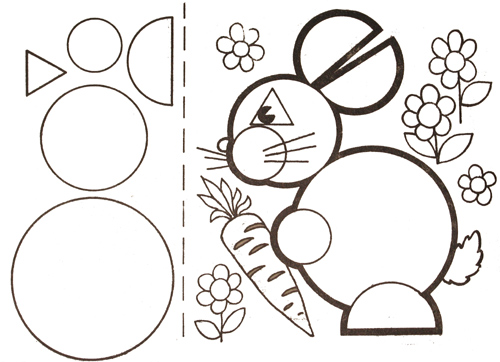 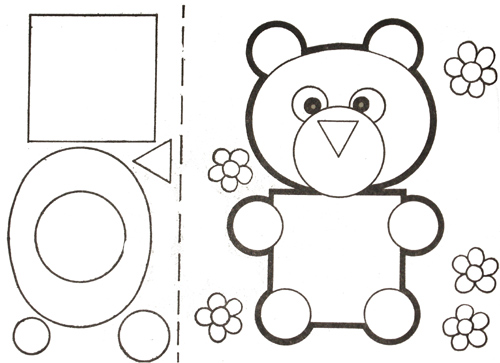 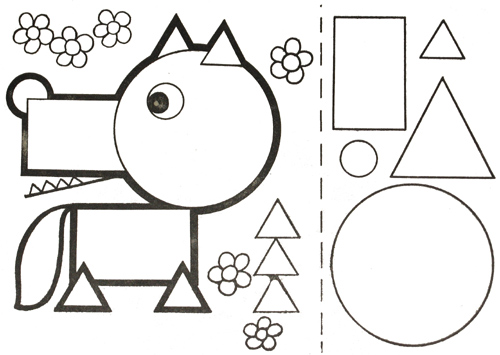 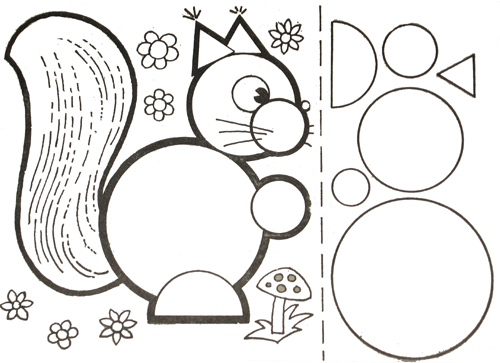 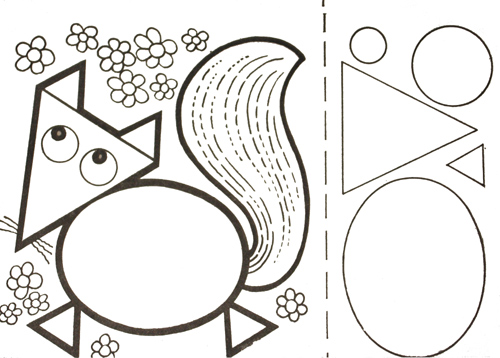 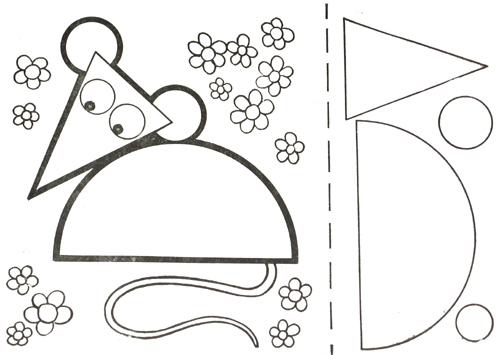 Рисунки можно увеличить до нужного вам размераДля мнемотаблицы. 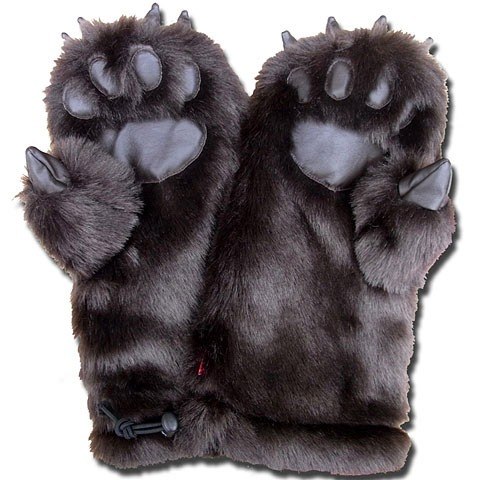 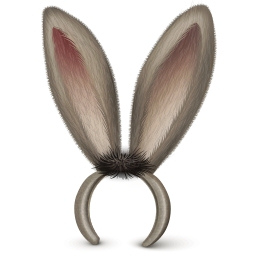 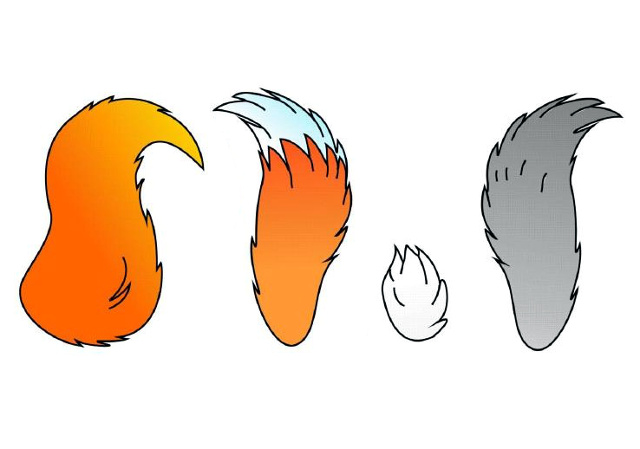 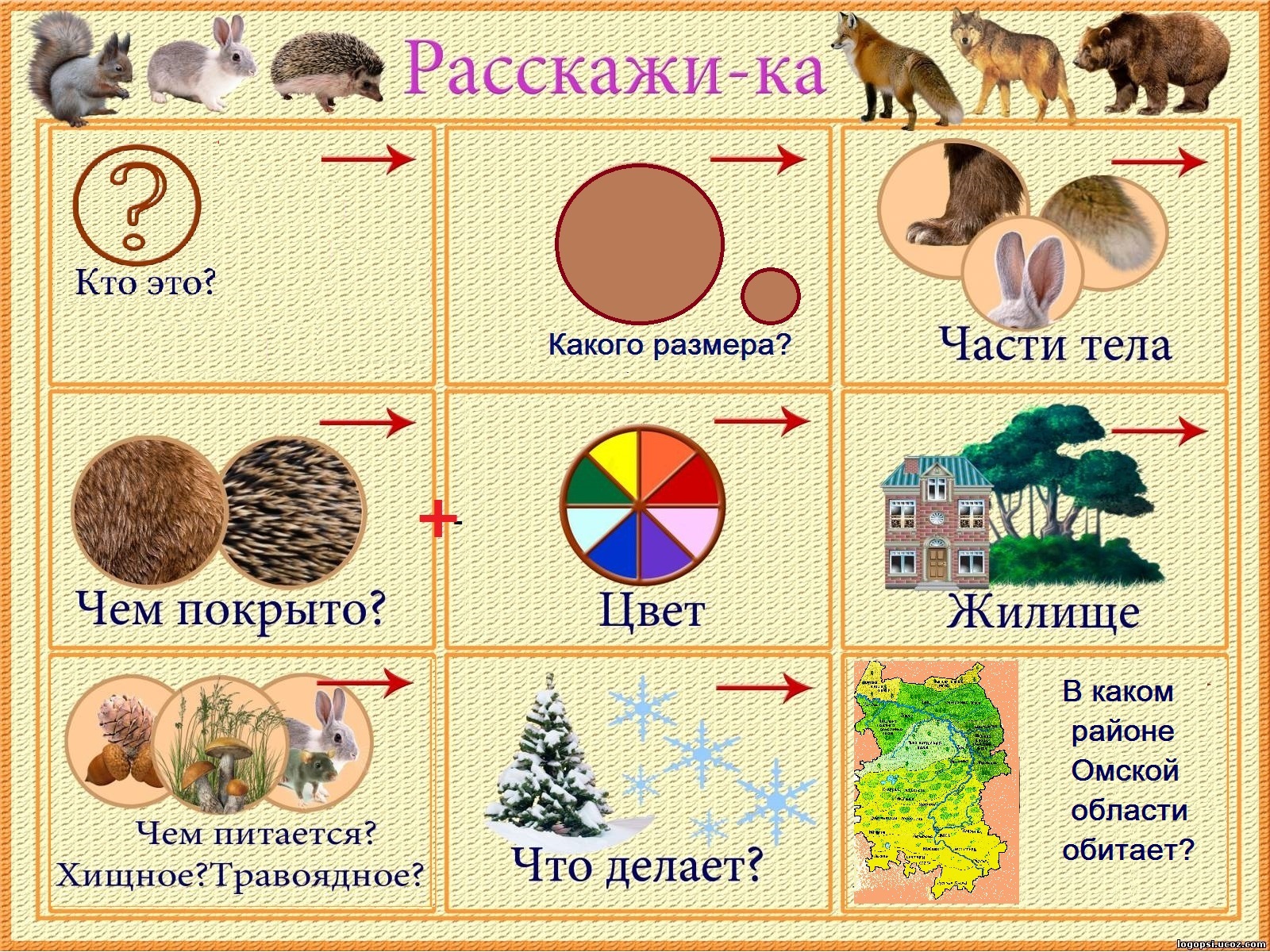 Дид.игра «Угадай чья тень»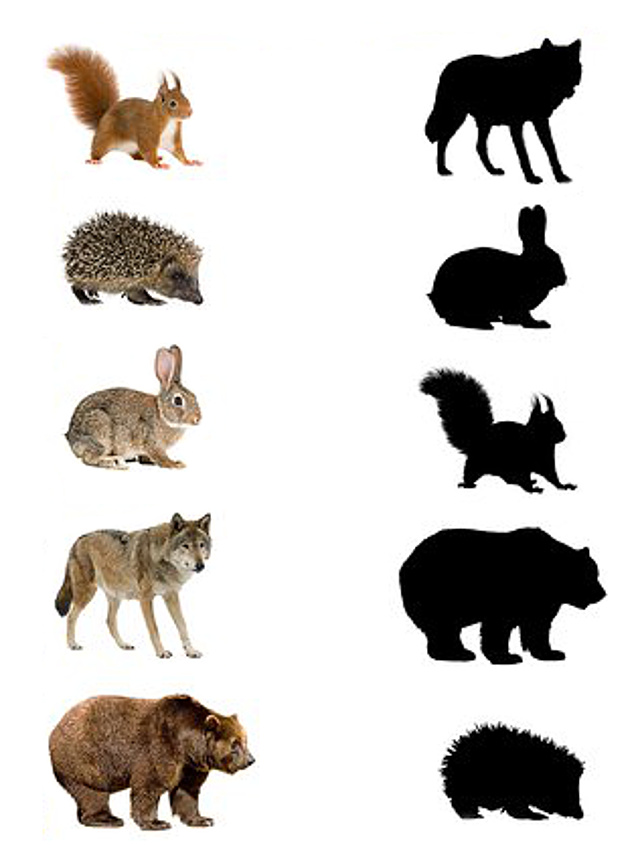 